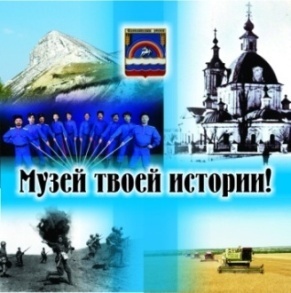                                    Муниципальное бюджетное учреждение                                     «Краеведческий музей                                        Иловлинского муниципального района»                                         403071, Волгоградской обл. Иловлинский район, р.п.Иловля,  ул. Будённого,  62                                      Тел/факс: 844-67-528-81, E-mail: ilkraevmuz12@yandex.ru     «Занятия Школы молодого атамана»      21 февраля 2018 года  в Краеведческом музее Иловлинского муниципального района и конноспортивном клубе «Дончак» состоялись  выездные  занятия «Школы молодого  атамана» Волгоградского государственного  аграрного университета.        В рамках  занятий  студенты  решившие,  в период обучения в этом вузе,  пройти спецподготовку  для будущей работы в казачьих  обществах,  познакомились  с экспозициями музея,  историей казачьей станицы Иловлинской и спецификой хозяйственной деятельности донских казаков.     Они осмотрели выставку «Страницы военной истории Иловлинского района»,  побывали с ознакомительной экскурсией в конноспортивном клубе «Дончак».  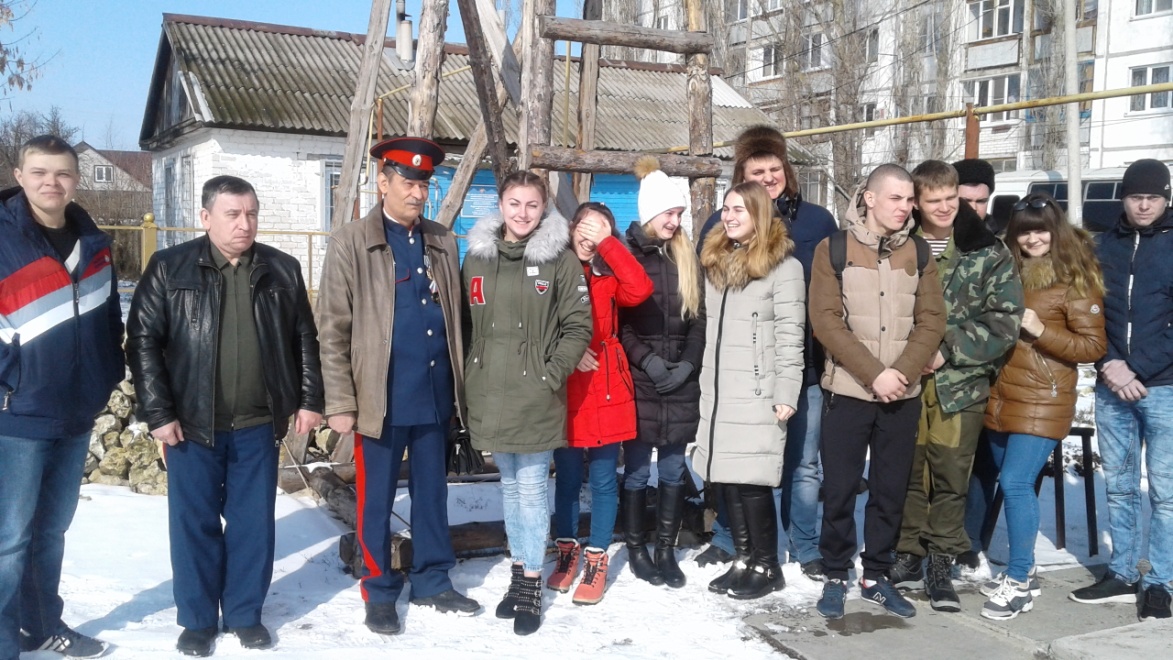 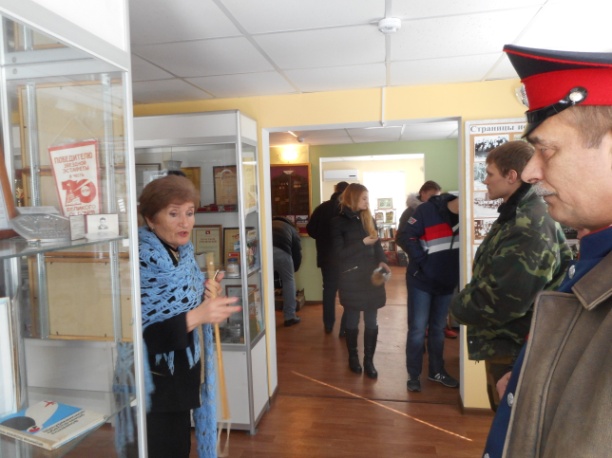 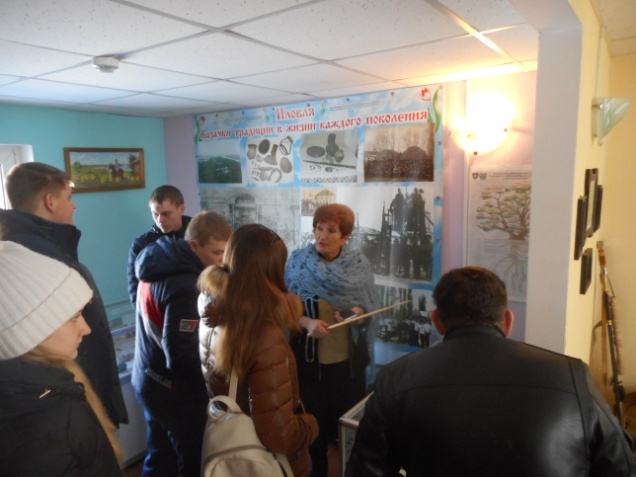 Исп: Чекунов Г.Е.,  Тел: 8-844-67-528-81